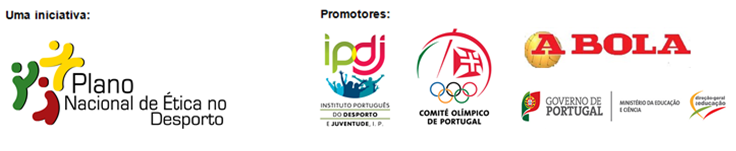 

Concurso Literário “A Ética na Vida e no Desporto”
V Edição - 2016/17FORMULÁRIO DE CANDIDATURA Todos os campos são de preenchimento obrigatório. Dados do candidato(a)Nome:Morada:Código Postal:Localidade:Telefone:Telemóvel:Endereço de correio eletrónico:Agrupamento de Escolas/Estabelecimento de Ensino não agrupado frequentado pelo(a) candidato(a)Agrupamento de Escolas/Estabelecimento de Ensino não agrupado:Morada:Código Postal:Localidade:Título e/ou tema do trabalho a concursoDeclaração – quanto ao carácter inédito e original do trabalho a concurso 
Eu, abaixo assinado, declaro que o trabalho a concurso é um trabalho inédito e original, da minha autoria, que respeita todos os requisitos dos direitos de autor. O(a) autor(a) do trabalho,




Localidade:Data:  ____de_______________de____Declaração – quanto à publicação do trabalho a concurso
Eu, abaixo assinado, autorizo os promotores do Concurso Literário: "A Ética na Vida e no Desporto" a publicarem o trabalho por mim enviado a concurso, nos canais de comunicação que aqueles entenderem por oportunos, sem que daí resulte a violação dos direitos de propriedade intelectual que a mim pertencem. O(a) autor(a) do trabalho,Localidade:Data:  ____de_______________de_____